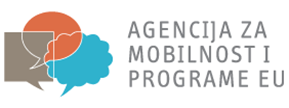 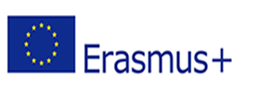 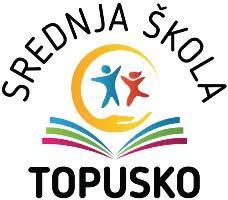 PROJEKT „Mobilnost za znanje i iskustvo“ (Mobility 4 knowledge and experience)2023-1-HR01-KA122-VET-000131173OBRAZAC ZA PRIJAVU UČENIKAOPĆI PODACIOPĆI PODACIOPĆI PODACIOPĆI PODACIIme i prezimeDatum i godina rođenjaOIBŠifra za prijavuAdresastanovanjaUlica i kućni brojPoštanski brojMjestoAdresastanovanjaKontaktTelefon: Mobitel :Mobitel :e-mailKontakt roditeljIme i prezimeKontakt roditeljTelefonPODACI O OBRAZOVANJU I STRUČNOJ PRAKSIPODACI O OBRAZOVANJU I STRUČNOJ PRAKSIPODACI O OBRAZOVANJU I STRUČNOJ PRAKSIPODACI O OBRAZOVANJU I STRUČNOJ PRAKSINaziv školeZanimanje/strukovna kvalifikacija Razred/godina